07-201 МЗКТ-8372 4-осный прицеп грузоподъемностью 65 т для перевозки тяжёлой техники и крупногабаритных грузов по всем видам дорог, погрузочная высота 1.24 м, снаряженный вес 23 т, колес 15.00-20 16+2, до 50 км/час, штучно МЗКТ г. Минск, с 1993 г.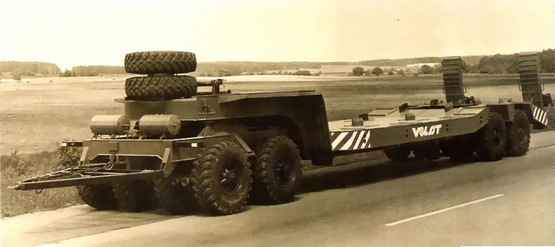   Технические данные об этом прицепе в справочниках, сети и буклетах имеются. В книге «Волат» — значит «Богатырь» указано, что в 1993 г. изготовили его опытный образец, в том же году прицеп был поставлен на производство и, по крайней мере, до 2014 г., когда вышла книга, с него снят не был. В книге даже есть фотография, правда слабенькая. И всё - дальше тишина. Как минимум, 21 год «на производстве», а об его выпуске и эксплуатации ни слова, ни звука, про фото можно только мечтать. «Мертворожденная», похоже, была эта техника, корни которой ведут к легендарному полуприцепу МАЗ-5247 1959 года. Возникает двойной вопрос, нужна ли модель такой техники и память о чем она сохраняет? Причина появления и прицепа и модели одна, типа «не стоит изобретать велосипед…».Из общего доступа, виноват - не сохранил источник: «4-осный прицеп-тяжеловоз МЗКТ-8372 предназначался для транспортировки блочно-комплектных, крупногабаритных неделимых грузов и тяжелой техники в составе автопоездов по всем видам дорог и вне дорог при температуре окружающего воздуха от минус 45 до плюс40С.  Рама полуприцепа - сварная из листового проката лонжеронного типа. Платформа: металлический настил на раме с чулочными приспособлениями для крепления груза и двумя откидными въездными трапами. Трапы сварные, коробчатого профиля из листовой стали, односекционные с углом наклона 20 град. Подъем и опускание осуществляется с помощью блочно-пружинно-тросового механизма. Подвеска колес - балансирная, на четырех независимых двухосных четырехколесных тележках: две тележки впереди, две сзади. Колеса каждой из них попарно соединены поперечными колесными балансирами. Рабочая тормозная система с пневматическим комбинированным раздельным на передние и задние тележки приводом. Тормозной механизм- барабанный, колодочного типа, установленный на каждом колесе. Привод тормоза- пневматический, от тормозного крана тягача. Стояночный тормоз - механический, с ручным приводом на колодки рабочей тормозной системы первой и второй оси полуприцепа и второй оси подкатной тележки. Система электропроводки – однопроводная, номинальное напряжение в сети 24В. Механизм подъема запасного колеса и замены колес состоит из стойки, стрелы и опоры, с ручным приводом поворота стрелы и лебедки подъема колеса. Основной применяемый тягач: МЗКТ-74132 или МЗКТ-79092.»Из книги «Волат» — значит «Богатырь» Минский завод колесных тягачей: страницы истории и день сегодняшний», 2-е издание, доп., авторы Карповский Я. Е., Моравский В. К., ЧУП «Кавалер», Минск 2014.  «Дальнейшим (с 1993 г.) развитием прицепной техники, предназначенной для перевозки крупногабаритных сверхтяжелых грузов, стал прицеп-тяжеловоз МАЗ-8372. Четырехосный прицеп-тяжеловоз МАЗ-8372 предназначался для транспортировки блочно-комплектных грузов и гусеничной техники. Рама полуприцепа - сварная из листового проката лонжеронного типа. Подвеска колес - балансирная, на четырех независимых двухосных четырехколесных тележках (две слеваи справа - впереди, две - сзади). Тележки - независимые, колеса каждой из них попарно соединены поперечными колесными балансирами. На прицепе установлены шины 16.00 R20 1 73G. Масса перевозимого груза - 65000 кг, масса снаряженного прицепа - 23000 кг, полная масса прицепа - 88000 кг. Габаритные размеры прицепа: длина - 18506 мм, ширина - 3280 мм, погрузочная высота - 1240 мм.» И о следующей модели прицепа-тяжеловоза такого же назначения:  «Изготовленные в 1999 году опытные образцы полуприцепа МЗКТ-99942 и прицепа M3KT-83721 были предназначены для участия во втором этапе тендера в Объединенных Арабских Эмиратах. Год спустя в составе автопоезда с тягачом M3KT-74135 им предстояло пройти груженными тяжелой техникой по асфальтобетонным дорогам, а по бездорожью и пескам в составе автопоезда — только с полуприцепом МЗКТ-99942. Трехосный полуприцеп МЗКТ-99942 грузоподъемностью 70 тонн и четырехосный прицеп-тяжеловоз M3KT-83721 грузоподъемностью 60000 кг предназначены для транспортировки в составе автопоездов гусеничной техники по дорогам различного состояния. Количество колес -по 12. Шины - бескамерные Michelin 525/65 R20,5 XS TL с регулируемым давлением. Рамы - сварные лонжеронного типа из листового проката, имеют специальную платформу, оборудованную планками противоскольжения для обеспечения заезда и съезда гусеничной техники.Полуприцеп оборудован двигателем Deutz F2L 1011F мощностью 21 кВт для привода масляного насоса гидросистемы полуприцепа и воздушного компрессора накачки шин. Габаритные размеры полуприцепа МЗКТ-99942: длина-11180 мм, ширина - 3650 мм, высота - 3740 мм, погрузочная высота - 1400 мм; прицепа M3KT-83721: длина - 13630 мм, ширина - 3650 мм, высота - 3650 мм, погрузочная высота - 1400 мм».Технические характеристики прицепа МЗКТ-8372ПоказательЗначениеМасса полезной нагрузки, кг65000Снаряженная масса, кг23000Полная масса, кг88000Максимальная осевая масса, кг22000Площадь платформы, кв м18.56Погрузочная высота при снаряженной массе мм1240Габариты:Габариты:  - длина18505  - ширина3200  - высота2840Количество осей4ШиныЯ-190 15.00-20  Максимальная скорость, км/ч50Колея, мм1870